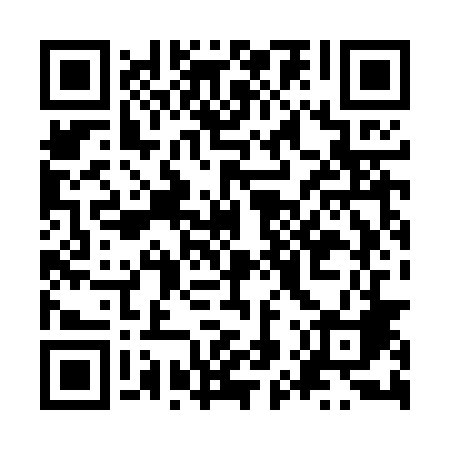 Ramadan times for Kiejsze, PolandMon 11 Mar 2024 - Wed 10 Apr 2024High Latitude Method: Angle Based RulePrayer Calculation Method: Muslim World LeagueAsar Calculation Method: HanafiPrayer times provided by https://www.salahtimes.comDateDayFajrSuhurSunriseDhuhrAsrIftarMaghribIsha11Mon4:144:146:0811:553:475:435:437:3012Tue4:124:126:0611:553:485:455:457:3213Wed4:094:096:0311:553:505:475:477:3414Thu4:074:076:0111:543:515:495:497:3615Fri4:044:045:5911:543:535:505:507:3816Sat4:024:025:5611:543:545:525:527:4017Sun3:593:595:5411:533:555:545:547:4218Mon3:563:565:5211:533:575:565:567:4419Tue3:543:545:4911:533:585:575:577:4620Wed3:513:515:4711:534:005:595:597:4821Thu3:483:485:4511:524:016:016:017:5022Fri3:463:465:4211:524:026:036:037:5223Sat3:433:435:4011:524:046:046:047:5424Sun3:403:405:3811:514:056:066:067:5625Mon3:383:385:3511:514:066:086:087:5826Tue3:353:355:3311:514:086:106:108:0127Wed3:323:325:3111:504:096:116:118:0328Thu3:293:295:2811:504:106:136:138:0529Fri3:263:265:2611:504:126:156:158:0730Sat3:233:235:2411:504:136:166:168:0931Sun4:204:206:2112:495:147:187:189:121Mon4:184:186:1912:495:167:207:209:142Tue4:154:156:1712:495:177:227:229:163Wed4:124:126:1412:485:187:237:239:184Thu4:094:096:1212:485:197:257:259:215Fri4:064:066:1012:485:217:277:279:236Sat4:034:036:0712:475:227:297:299:257Sun4:004:006:0512:475:237:307:309:288Mon3:573:576:0312:475:247:327:329:309Tue3:543:546:0112:475:267:347:349:3310Wed3:503:505:5812:465:277:367:369:35